Для сведения хозяйствующих субъектов!Ганцевичский исполнительный комитет сообщает, что в  г. Ганцевичи  для размещения производства выделен земельный участок, расположенный в границах города, площадь участка 15,82 га. С целью создания благоприятных условий развития производства земельный участок включен в границы свободной экономической зоны «Брест».В СЭЗ «Брест» созданы условия для развития бизнеса, включающие следующие налоговые, таможенные и административные преференции:  	земельные участки для резидентов СЭЗ выделяются без проведения аукциона; 	земельные участки предприятий-резидентов, расположенные в границах СЭЗ, освобождаются от земельного налога; 	резиденты СЭЗ освобождаются от налога на недвижимость; Земельные участки предприятий-резидентов, расположенные в границах СЭЗ, освобождаются от арендной платы; 	резиденты СЭЗ не уплачивают налог на прибыль, в случае если товары предприятий-резидентов поставляются на экспорт или реализуются иным резидентам СЭЗ; 	для резидентов СЭЗ действуют упрощенный порядок экспортно-импортных операций, при этом отсутствуют таможенные пошлины и налоги на оборудование, строительные материалы, иное оснащение, предназначенное для реализации инвестиционного проекта; 	для предприятий-резидентов отсутствуют таможенные пошлины и налоги на сырье и материалы для производства продукции, которая реализуется за пределами стран ЕАЭС.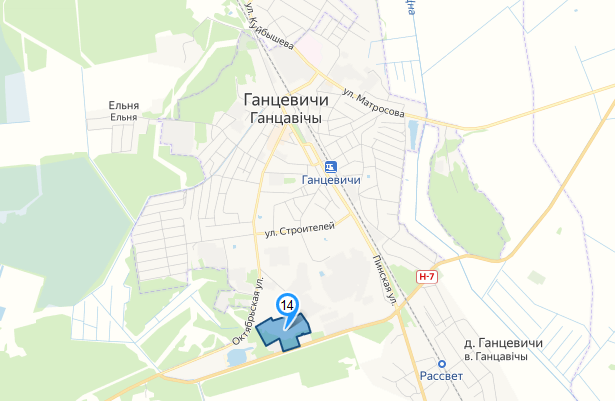          В случае заинтересованности ждем Ваши  предложения по организации работы производства в г.Ганцевичи. Телефон для справок  (+375 16 46) 6 88 41,   6 20 44, email: rikgncое@brest.by.          Будем рады сотрудничеству!